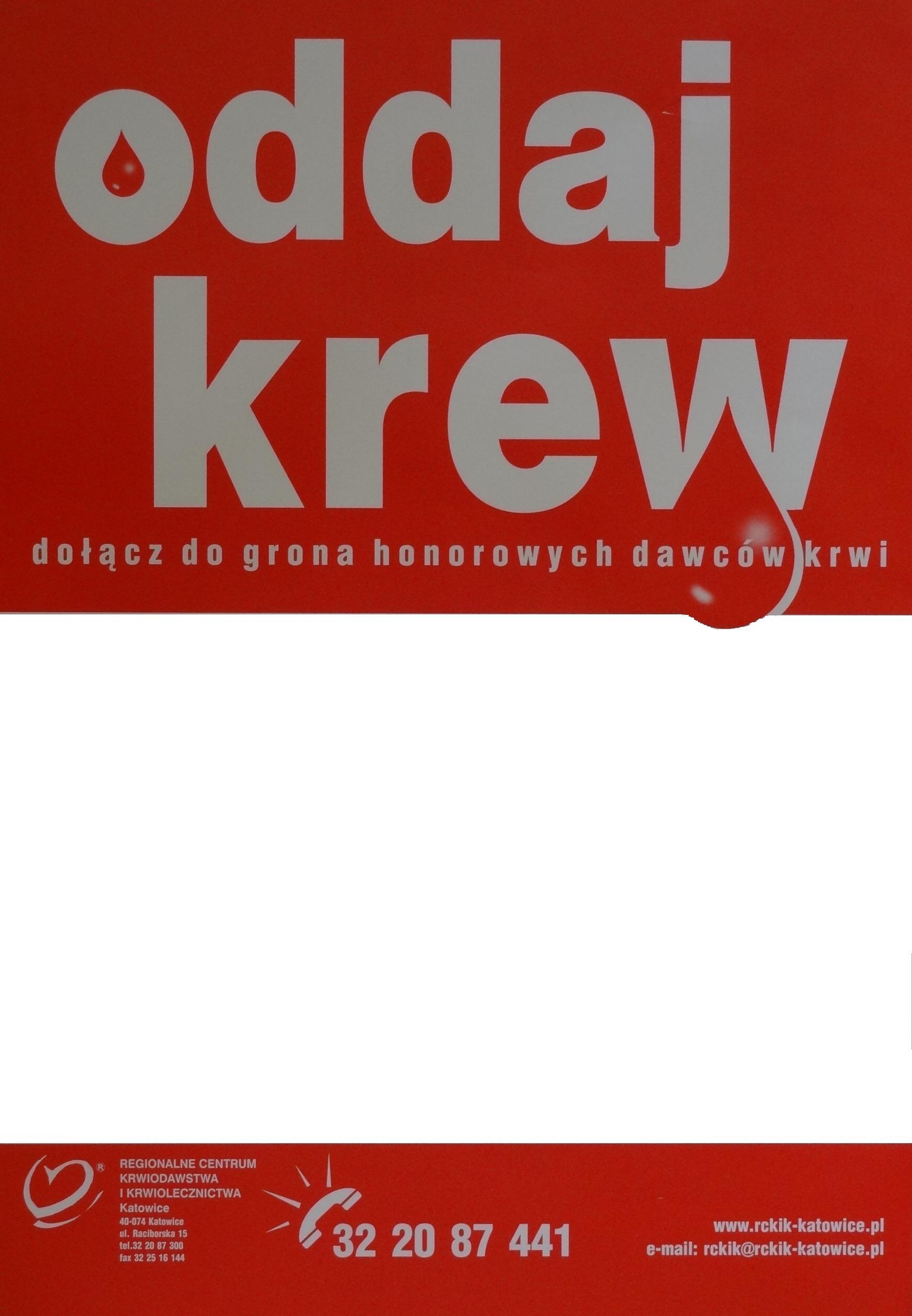 Dnia: 19.05.2013r.  w godz. 930-1330Miejsce: RAJCZA PRZY URZĘDZIE GMINY   ABY ODDAĆ KREW:- TRZEBA BYĆ ZDROWYM - MIEĆ UKOŃCZONE 18-65 - WAŻYĆ CO NAJMNIEJ 50 KG- MIEĆ PRZY SOBIE DOKUMENT TOŻSAMOŚCI ZE ZDJĘCIEMUWAGA: PRZED ODDANIEM NALEŻY KONIECZNIE ZJEŚĆ LEKKI POSIŁEK 